Администрация муниципального образования «Город Астрахань»РАСПОРЯЖЕНИЕ26 апреля 2019 года № 1176-р«Об утверждении Плана мероприятий («дорожной карты») по снижению рисков нарушения антимонопольного законодательства и карты рисков на 2019 год»Во исполнение Указа Президента Российской Федерации от 21.12.2017 № 618 «Об основных направлениях государственной политики по развитию конкуренции», на основании распоряжения администрации муниципального образования «Город Астрахань» от 31.01.2019 № 244-р «Об организации системы внутреннего обеспечения соответствия требованиям антимонопольного законодательства в администрации муниципального образования «Город Астрахань»,1. Утвердить прилагаемый План мероприятий («дорожная карта») по снижению рисков нарушения антимонопольного законодательства на 2019 год (далее - План).2. Утвердить прилагаемую карту рисков на 2019 год.3. Руководителям структурных подразделений администрации муниципального образования «Город Астрахань» исполнять План в указанные сроки.4. Управлению муниципальной службы и кадров администрации муниципального образования «Город Астрахань» обеспечить ознакомление муниципальных служащих и работников с настоящим распоряжением администрации муниципального образования «Город Астрахань».5. Управлению информационной политики администрации муниципального образования «Город Астрахань» разместить настоящее распоряжение администрации муниципального образования «Город Астрахань» на официальном сайте администрации муниципального образования «Город Астрахань». 6. Контроль за исполнением настоящего распоряжения администрации муниципального образования «Город Астрахань» возложить на заместителя главы администрации — начальника правового управления администрации муниципального образования «Город Астрахань»Глава администрации Р.Л. Харисов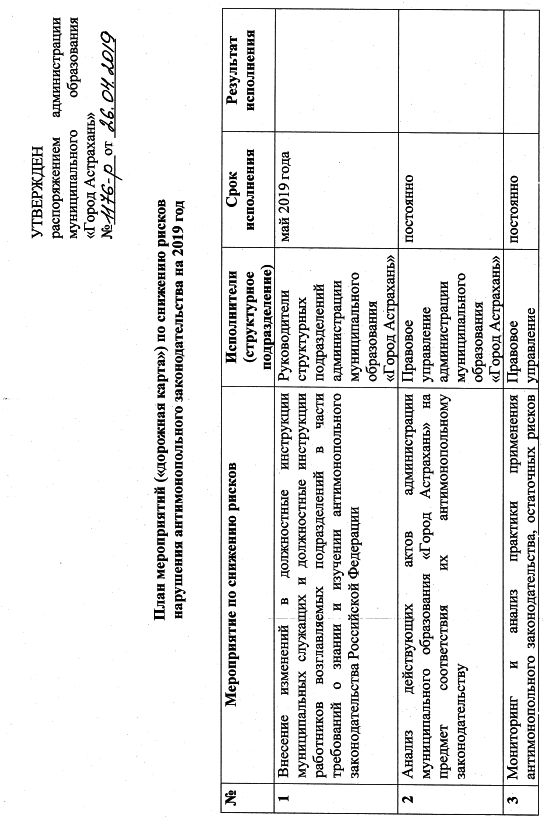 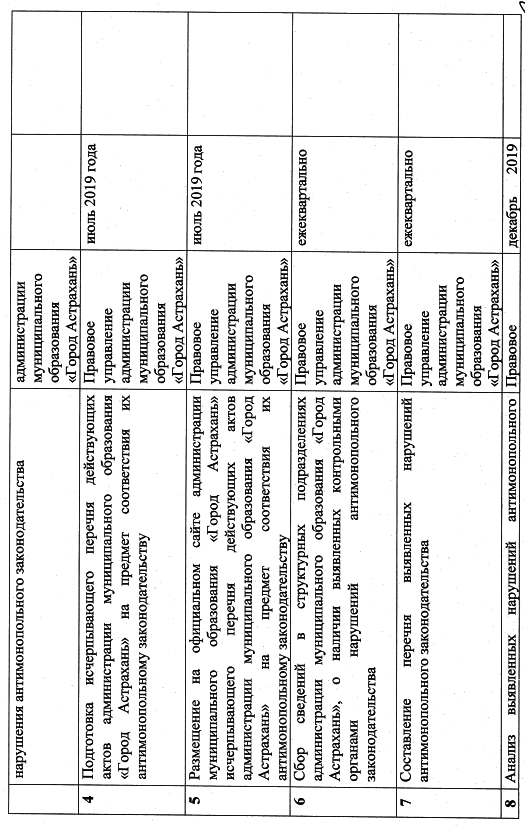 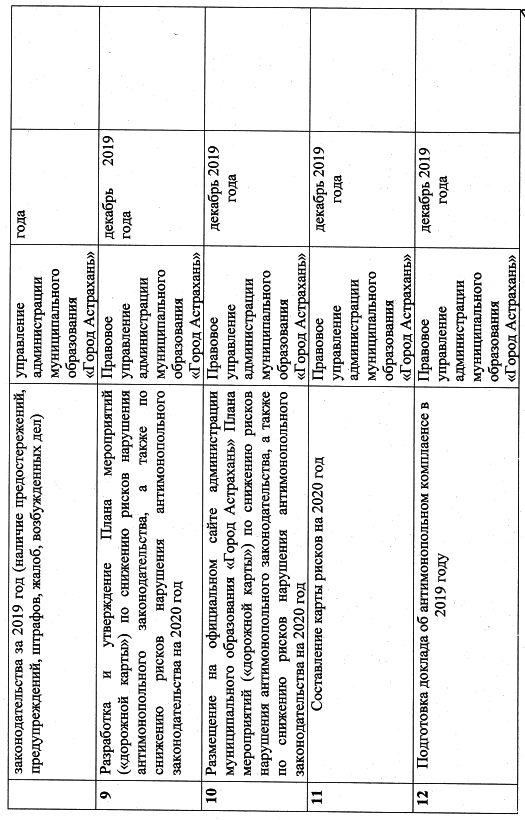 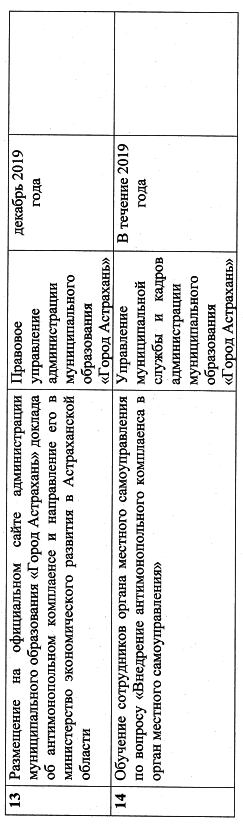 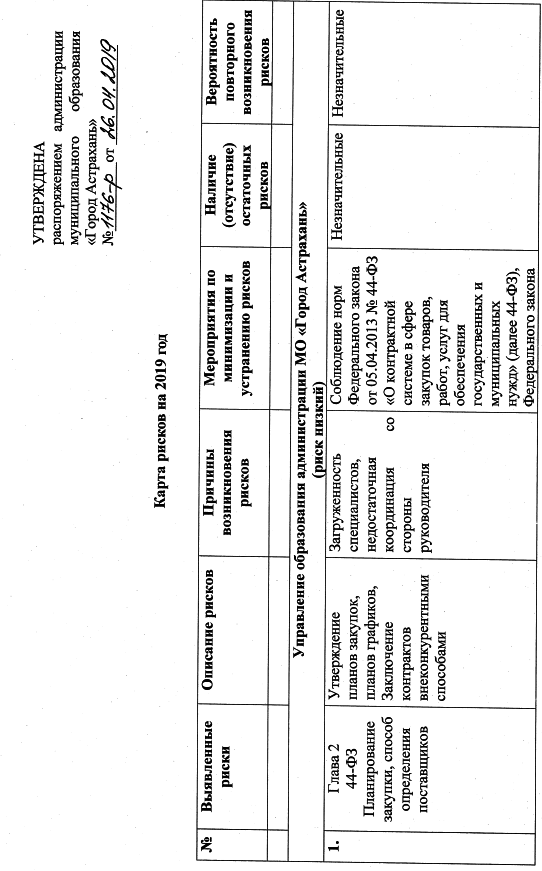 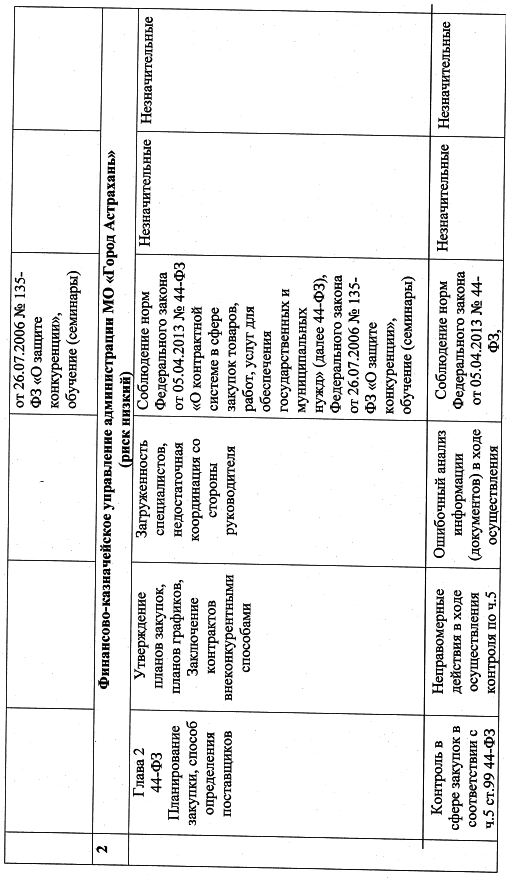 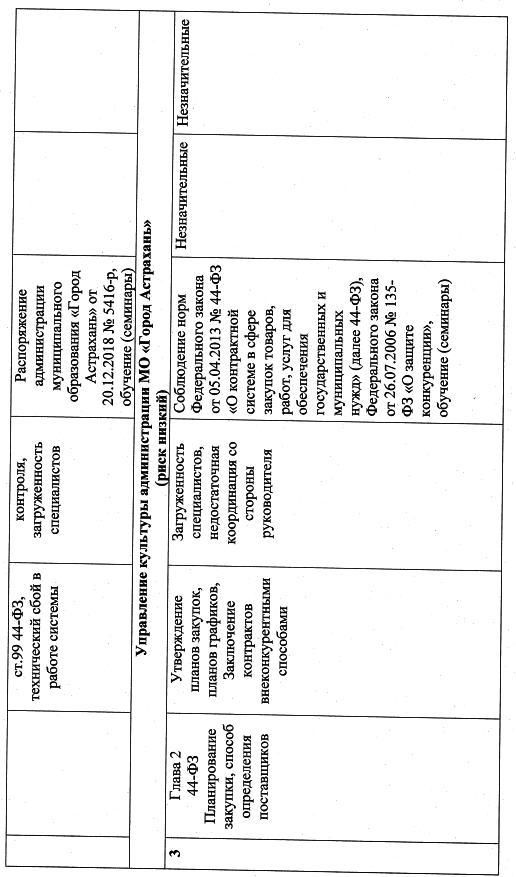 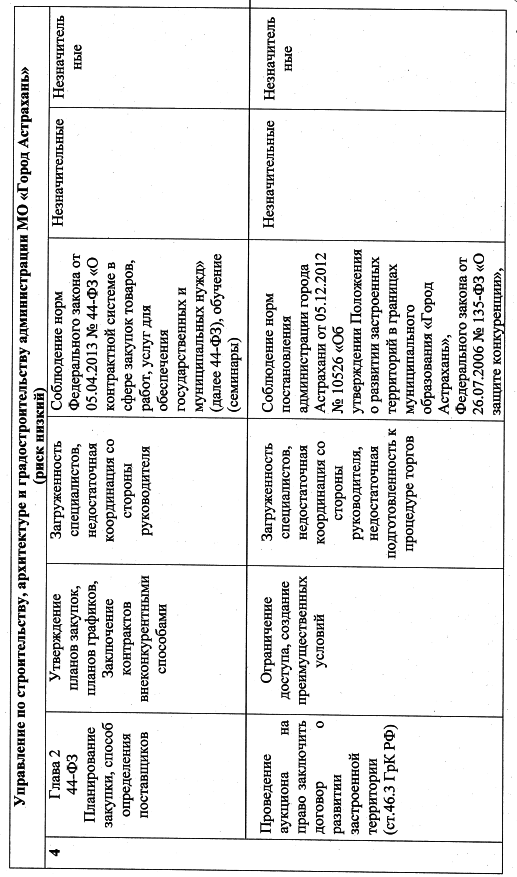 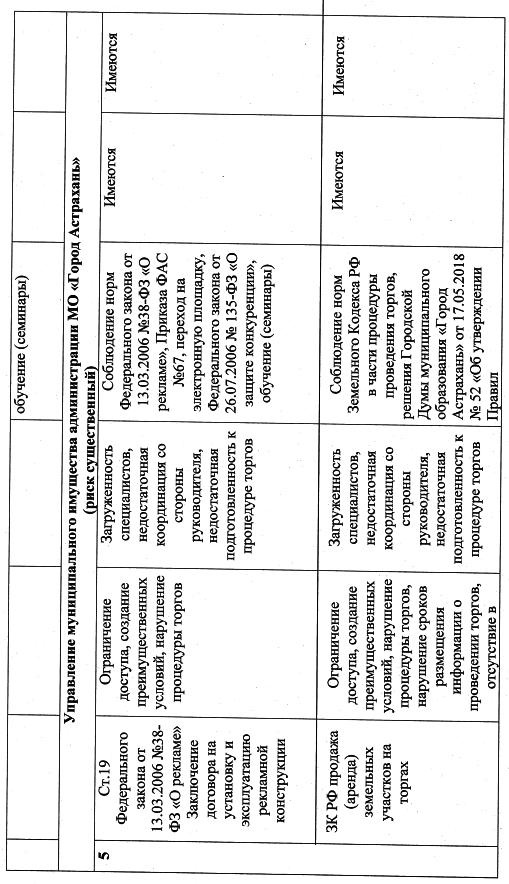 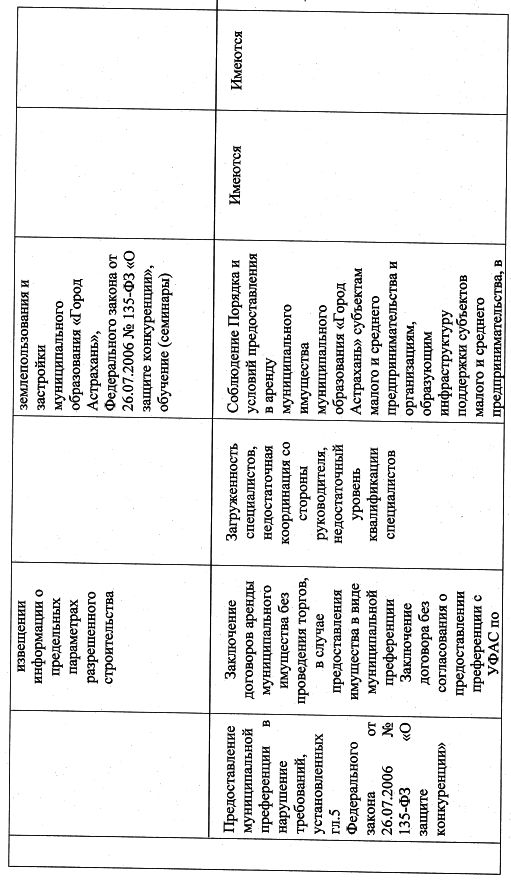 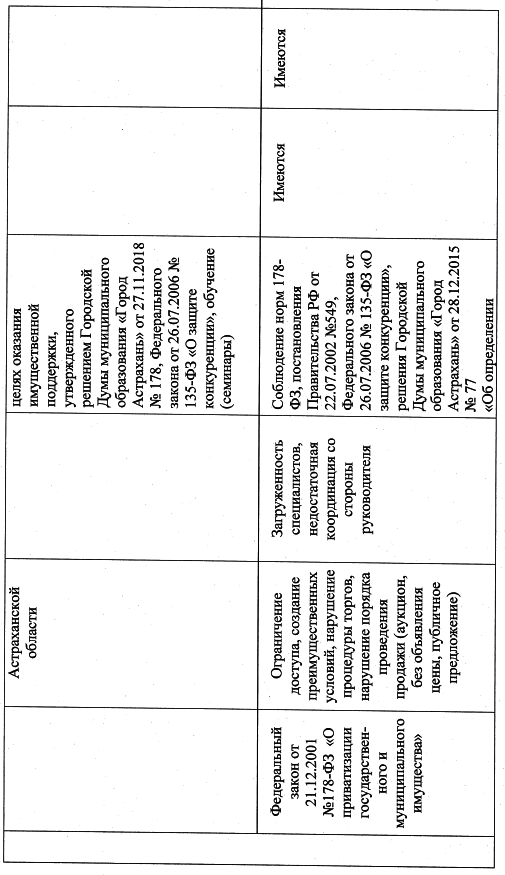 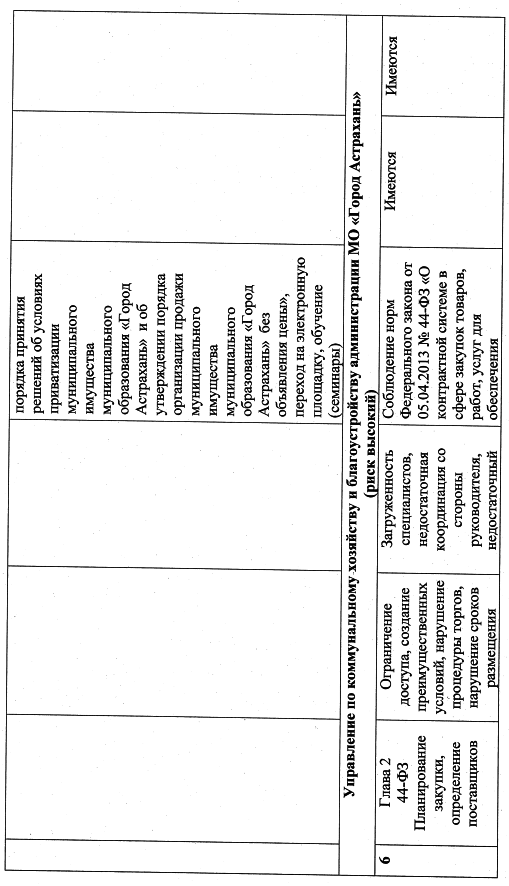 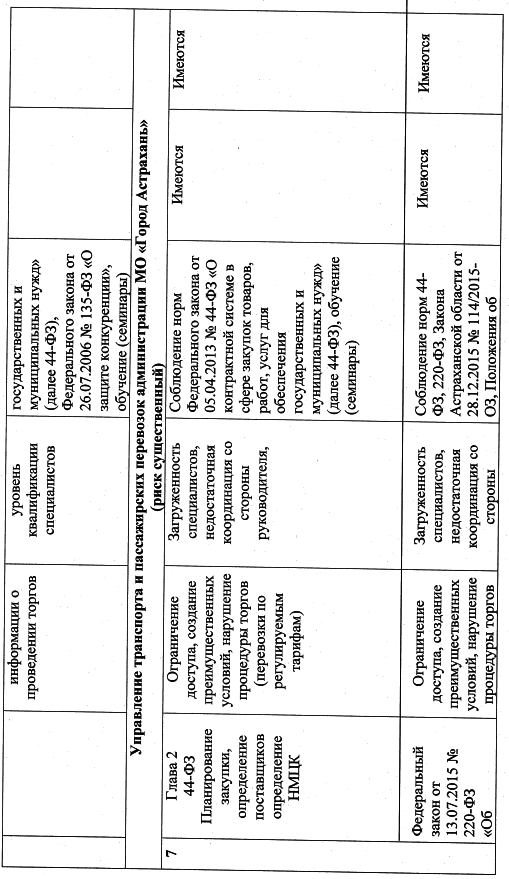 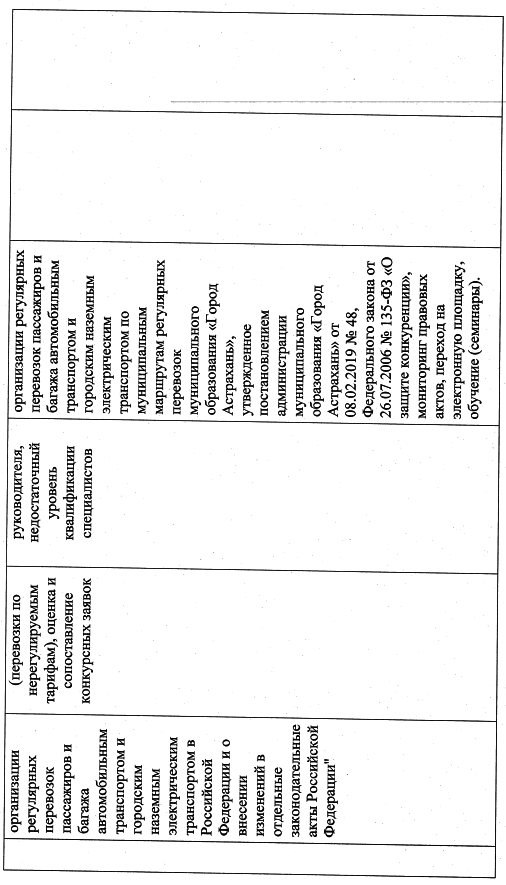 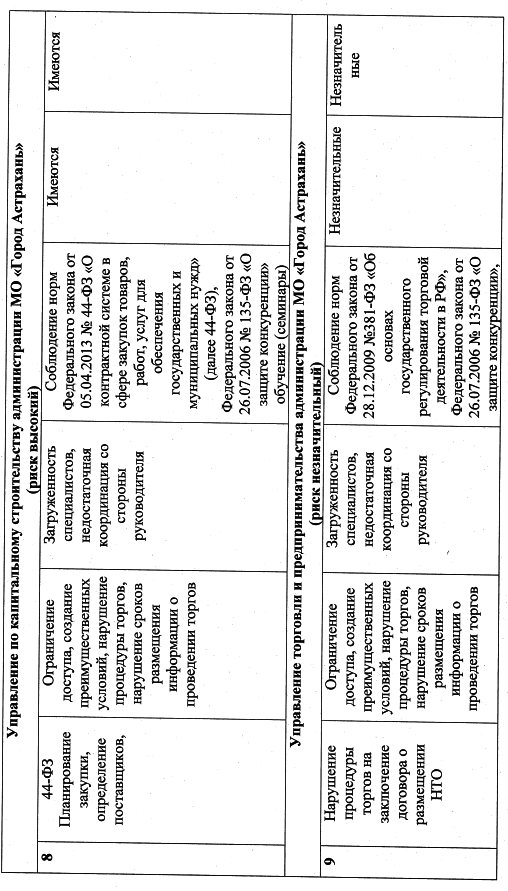 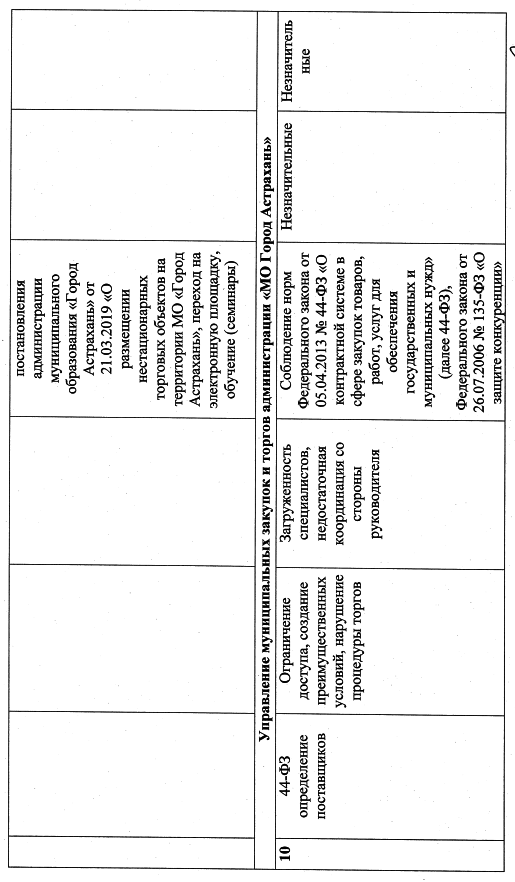 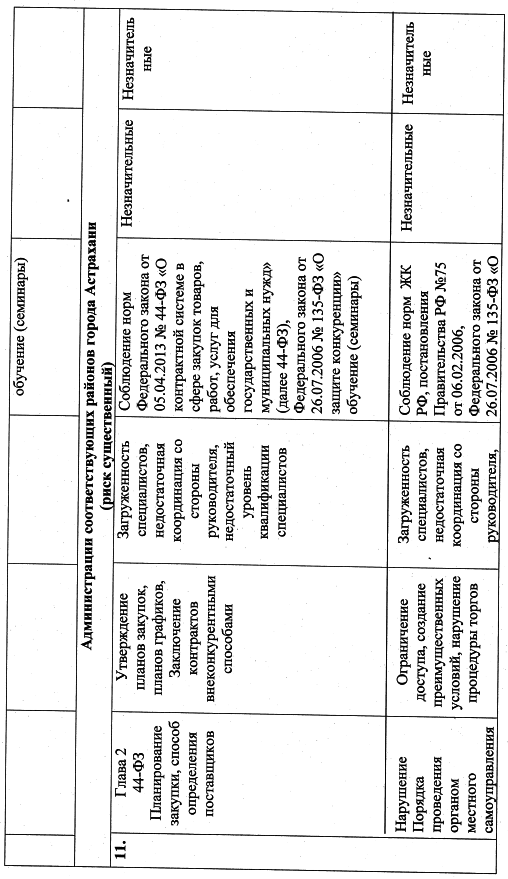 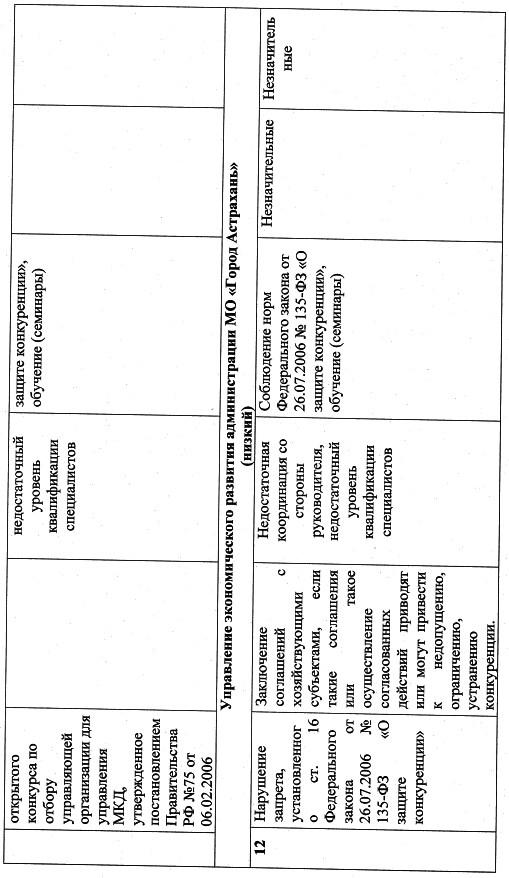 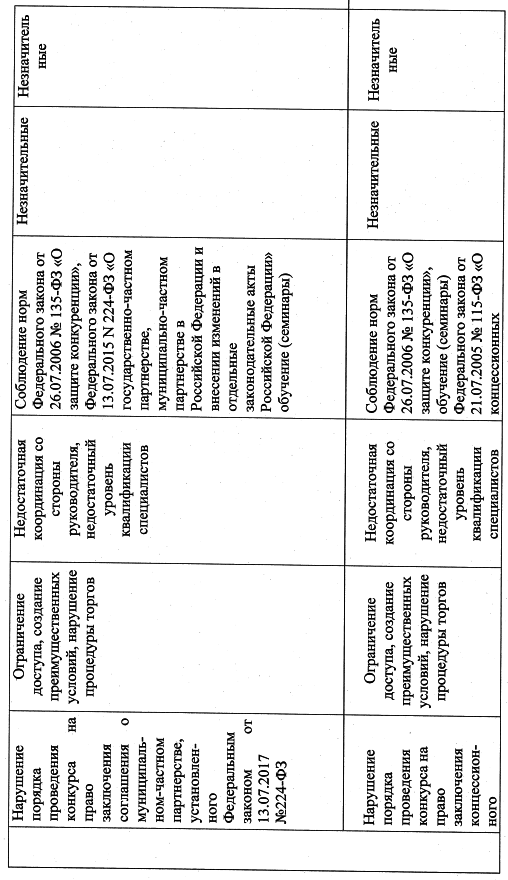 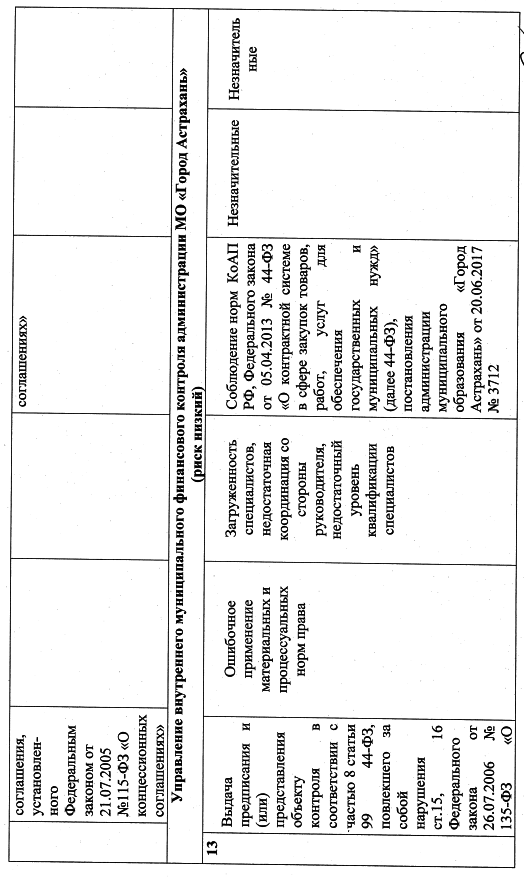 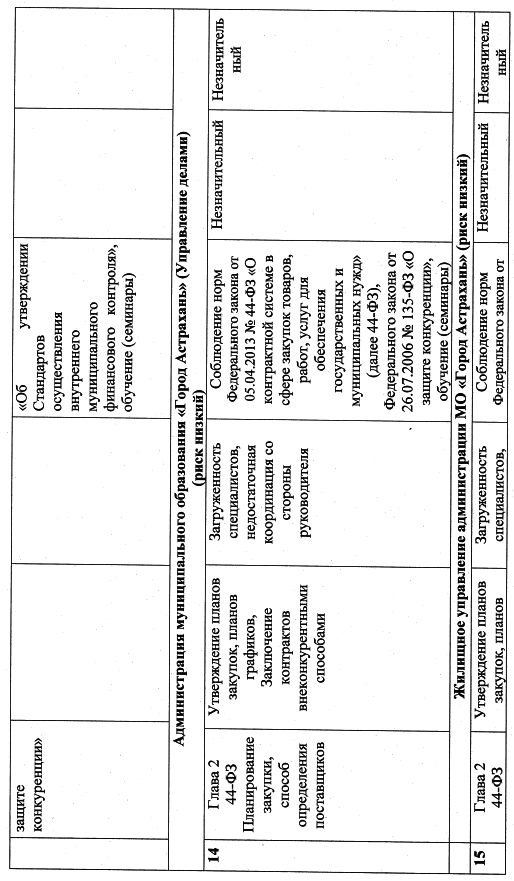 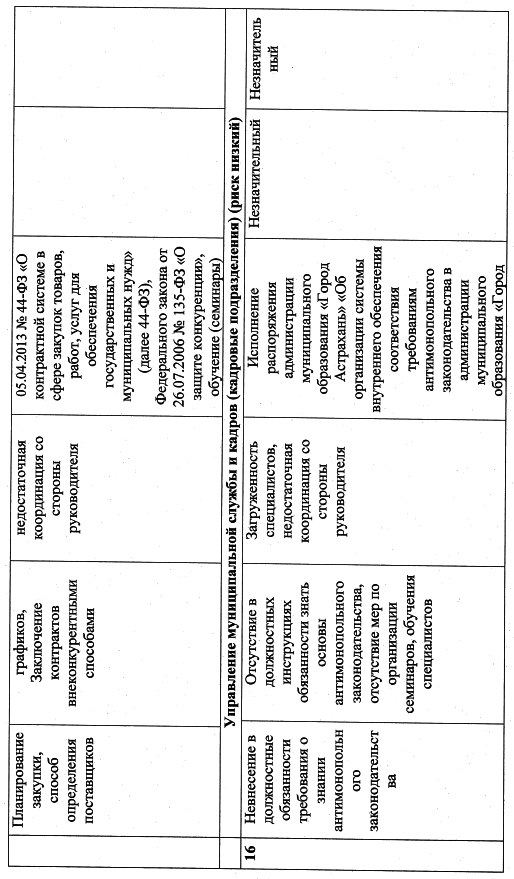 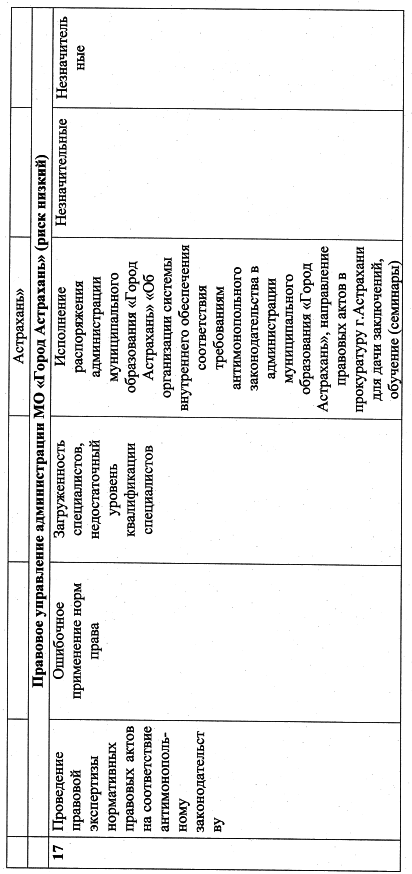 